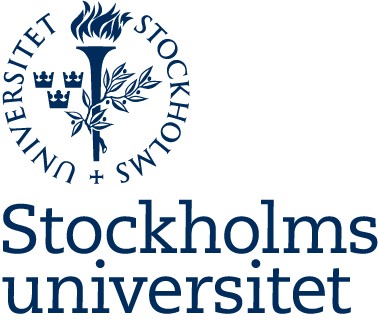 PersonalavdelningenBEFORDRAN – anvisning för sökandeVid ansökan om befordran gäller att ansökan ska vara disponerad enligt nedanstående mall och uppgifter lämnas i tillämpliga delar. Ansökan med bilagor – helst som en pdf-fil – skickas till: registrator@su.se.Mall för ansökan om befordranANSÖKNINGSBREVCV (kort, bör ej överstiga 2 sidor, 8 000 tecken)VETENSKAPLIGA MERITER (bör ej överstiga 3 sidor, 12 000 tecken)PEDAGOGISKA MERITER (bör ej överstiga 3 sidor, 12 000 tecken)ADMINISTRATION OCH LEDNINGSUPPDRAG (bör ej överstiga 2 sidor, 8 000 tecken)SAMVERKAN OCH INFORMATION (bör ej överstiga 2 sidor, 8 000 tecken)FORSKNINGSPLAN (bör ej överstiga 3 sidor, 12 000 tecken)PUBLIKATIONER (fullständig publikationsförteckning)ÅBEROPADE PUBLIKATIONER (förteckning)BILAGOR (intyg)För kriterier och bedömningsgrunder för befordran hänvisas till dokumentet Anställningsordning för anställning som och befordran till lärare (AOSU) fastställd av universitetsstyrelsen samt respektive områdesnämnds kompletterande anvisningar.Bifogade dokument – disposition och innehållANSÖKNINGSBREV (bör ej överstiga 1 sida, 4 000 tecken)Motivera din ansökan.CV (kort, bör ej överstiga 2 sidor, 8 000 tecken)Examina och övriga utbildningar av relevans för anställningenNuvarande och tidigare anställningarAnge ämnesområde för nuvarande anställning och bifoga kopia av anställningsbeslut.Eventuella tjänstledighetsperioder, inklusive föräldraledighetAnnan erfarenhet av relevans för anställningenVETENSKAPLIGA MERITER (bör ej överstiga 3 sidor, 12 000 tecken)Din egen vetenskapliga verksamhet och dina forskningsresultatBeskriv din egen vetenskapliga verksamhet och dina forskningsresultat. Din egen roll, självständighet, samt forskningsresultatens betydelse, i såväl nationellt som internationellt perspektiv, bör framgå av beskrivningen.Erhållna forskningsmedelAvser större anslag. Ange anslagsgivare, belopp, tidpunkt och om du erhållit anslaget i egenskap av huvudsökande eller medsökande. I det senare fallet ska huvudsökande och övriga medsökande nämnas.Övriga vetenskapliga meriter och utmärkelserExempel: Uppdrag som opponent eller ledamot av betygsnämnd. Uppdrag som sakkunnig. Nationella och internationella samarbetsprojekt. Deltagande i nationella och internationella konferenser relaterade till forskningsområdet. Editorial/advisory board i internationella tidskrifter samt referee-uppdrag för tidskrifter. Ange vilka tidskrifter och antal uppdrag per år. Vetenskapliga utmärkelser, priser, ledamotskap i akademier etc.PEDAGOGISKA MERITER (bör ej överstiga 3 sidor, 12 000 tecken)Pedagogisk egenreflektionRedovisningen av dina pedagogiska meriter ska klargöra vad som gjorts, hur detta gjordes, varför man gjort just så och vad det gav för resultat.Redovisa den pedagogiska grundsyn du utgår ifrån och på vilket sätt denna kommer till uttryck i den egna verksamheten, t.ex. genom kurshandledningar, lektionsplaneringar, övningar och examinationsuppgifter.UndervisningserfarenhetBeskriv din undervisningserfarenhet inom utbildning på grundnivå, avancerad nivå, forskarnivå och inom fort- och vidareutbildning. För namngivna kurser ange: omfattning, nivå och din roll under kursen.HandledarerfarenhetInom utbildning på grund- och avancerad nivå: ange antalet handledda examensarbeten.Inom utbildning på forskarnivå: ange den forskarstuderandes namn, antagningsår och eventuellt examensår. Ange om din roll varit/är som huvudhandledare eller biträdande handledare.Högskolepedagogisk utbildningAnge högskolepedagogiska kurser och eventuell handledarutbildning med tidpunkt och omfattning. Bifoga kopia av bevis avseende genomgångna högskolepedagogiska kurser.Kursutveckling och utbildningsadministrationBeskriv, med exempel och eventuell dokumentation, hur du arbetat med utveckling av kurser. Beskriv exempelvis hur du har använt kursutvärderingar i ditt kursutvecklingsarbete. Ange om du haft uppdrag som t.ex. studierektor och studievägledare.Pedagogiska arbeten och läromedelLista böcker, artiklar, kompendier eller annat kursmaterial som du framställt. Ange form, nivå, omfattning och betydelse för undervisningen.Pedagogiska utmärkelser och priserÖvriga pedagogiska meriterAnge exempelvis lärarutbildning och deltagande i pedagogiska konferenser, seminarier och projekt. Skriftliga intyg, från exempelvis prefekt eller studierektor, bifogas.ADMINISTRATION OCH LEDNINGSUPPDRAG (bör ej överstiga 2 sidor, 8 000 tecken)Uppdrag och erfarenheterBeskriv dina erfarenheter av exempelvis:ledning och beslutsfattandepersonal- och ekonomiadministrationforskningsadministrationutbildningsadministrationandra professionella eller ideella uppdrag.Planering och genomförande av konferenserAnge din medverkan vid planering och genomförande av konferenser, möten m.m., till exempel som arrangör eller temaansvarig.LedarskapsutbildningAnge eventuell ledarskapsutbildning med tidpunkt och omfattning.Forsknings- och utbildningspolitiska uppdrag m.m. Ledamot i statliga forskningsråd och kommittéer eller andra anslagsgivande styrelser och kommittéer. Bedömnings- och utvärderingsuppdrag avseende svenska och utländska forskningsansökningar, projekt, utbildningar eller liknande relevanta uppdrag.SAMVERKAN OCH INFORMATION (bör ej överstiga 2 sidor, 8 000 tecken)Samverkan med det omgivande samhälletBeskriv om du med utgångspunkt i din egen vetenskapliga och pedagogiska verksamhet har samverkat med exempelvis näringsliv, industri, myndigheter, kulturliv eller andra organisationer eller deltagit i annat kontakt- och nätverksbyggande, såväl nationellt som internationellt. Egna patent kan också anges här.Information om forskning och utvecklingsarbeteLista föreläsningar och andra uppdrag där du informerat omgivande samhälle om forskning och utvecklingsarbete. Recensioner och medverkan i media kan också anges här.FORSKNINGSPLAN (bör ej överstiga 3 sidor, 12 000 tecken)Beskriv dina forskningsplaner för de närmaste tre åren.PUBLIKATIONER (fullständig publikationsförteckning)Din fullständiga publikationsförteckning ska bifogas. Publikationerna bör, där så är lämpligt, redovisas med sidantal och eventuella överlappningar samt under rubrikerna: Monografier, Peer Review-granskade artiklar, Andra vetenskapliga artiklar, Antologier och Övriga vetenskapliga arbeten.ÅBEROPADE PUBLIKATIONER (förteckning)Det urval av publikationer, maximalt 10 stycken, som du åberopar till stöd för ansökan listas. I listan motiveras urvalet och varje publikation kortfattat och din egen roll anges för arbeten som har flera författare.BILAGOR (intyg)Bifoga kopior av relevanta intyg.